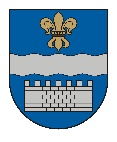 DAUGAVPILS DOMEK. Valdemāra iela 1, Daugavpils, LV-5401, tālr. 65404344, 65404365, fakss 65421941 e-pasts info@daugavpils.lv   www.daugavpils.lvL Ē M U M SDaugavpilī2022.gada 13.janvārī				                                                    Nr.13                  (prot. Nr.1,  13.§)Par īpašuma Šaurā ielā 26, Daugavpilī, nodošanu Daugavpils pilsētas pašvaldības iestādes „Sociālais dienests” grāmatvedības uzskaitē Pamatojoties uz likuma “Par pašvaldībām” 21.panta pirmās daļas 27.punktu, ar Daugavpils pilsētas domes 2019.gada 14.februāra lēmumu Nr.48 apstiprināto noteikumu „Noteikumi par Daugavpils pilsētas pašvaldības un tās padotībā esošo iestāžu  grāmatvedības uzskaiti” 99.punktu, 2021.gada 7.jūnija Vienošanos par Eiropas Savienības fonda projekta īstenošanu Nr.4.2.2.0/20/I/025, nodrošinot projekta „Daudzdzīvokļu dzīvojamās mājas energoefektivitātes paaugstināšana un remonts Šaurā ielā 26, Daugavpilī” (turpmāk – Projekts) sasniegto rezultātu uzturēšanu, kura galvenais mērķis - samazināt primārās enerģijas patēriņu, sekmējot energoefektivitātes paaugstināšanu Daugavpils pilsētas pašvaldības ēkā Šaurā ielā 26, Daugavpilī, kas atbilst darbības programmas “Izaugsme un nodarbinātība” 4.2.2. specifiskā atbalsta mērķa “Atbilstoši pašvaldības integrētajām attīstības programmām sekmēt energoefektivitātes paaugstināšanu un atjaunojamo energoresursu izmantošanu pašvaldību ēkās” īstenošanas noteikumu prasībām, ņemot vērā Daugavpils domes Īpašuma un mājokļu komitejas 13.01.2022. sēdes atzinumu, Daugavpils domes Sociālo jautājumu komitejas 13.01.2022. sēdes atzinumu, Daugavpils domes Finanšu komitejas 13.01.2022.sēdes atzinumu, atklāti balsojot: PAR – 11 (I.Aleksejevs, P.Dzalbe, A.Gržibovskis, V.Kononovs, N.Kožanova, M.Lavrenovs, I.Prelatovs, V.Sporāne-Hudojana, I.Šķinčs, M.Truskovskis, A.Vasiļjevs), PRET – nav, ATTURAS – nav, Daugavpils dome nolemj:1. Nodot no Daugavpils pilsētas pašvaldības grāmatvedības uzskaites Daugavpils pilsētas pašvaldības iestādes “Sociālais dienests”, reģistrācijas Nr.90001998587, juridiskā adrese: Vienības ielā 8, Daugavpilī, LV-5401 (turpmāk - Dienests), grāmatvedības uzskaitē šādus ilgtermiņa ieguldījumus (turpmāk – ilgtermiņa ieguldījumi): nekustamo īpašumu ar kadastra apzīmējumu Nr.0500 005 2902, Šaurā ielā 26, Daugavpilī, kas sastāv no zemes vienības ar kadastra apzīmējumu Nr.0500 005 2902 ar bilances vērtību uz 31.01.2022 - 10227,00 euro un būves ar kadastra apzīmējumu Nr.0500 005 2902 001 ar bilances vērtību uz 31.01.2022 - 1834875,01 euro, saskaņā ar pielikumu.2. Dienestam nodrošināt Projekta rezultātu saglabāšanu un ilgtspēju, ievērojot Regulas Nr. 1303/2013 71. pantā un SAM 4.2.2. MK noteikumos noteiktos nosacījumus un termiņus Projekta darbību īstenošanas laikā un 5 (piecu) gadu periodā pēc noslēguma maksājuma veikšanas, kā arī izmantot Projektā izveidotās vērtības un sasniegtos rezultātus Projektā plānoto darbību veikšanai un saskaņā ar Projektā paredzēto mērķi.3. Daugavpils pilsētas pašvaldības izpilddirektorei izveidot komisiju ilgtermiņa ieguldījumu Šaurā ielā 26, Daugavpilī, nodošanai - pieņemšanai.4. Ar šo lēmumu spēku zaudē Daugavpils pilsētas domes 2005.gada 22.decembra lēmums “Par patapinājuma līguma noslēgšanu” Nr.750 un tiek izbeigts patapinājuma līgums Nr.D-2006/228, kas 26.04.20 07. tika noslēgts starp Daugavpils pilsētas domi un Daugavpils pilsētas domes Sociālo lietu pārvaldi.Pielikumā: Daugavpils pilsētas pašvaldības iestādei “Sociālais dienests” nododamo ilgtermiņa ieguldījumu saraksts uz 1 lpp.Domes priekšsēdētāja 1.vietnieks	(personiskais paraksts)	        		A.Vasiļjevs